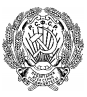 НАРОДНЫЙ КОМИССАР ПРОСВЕЩЕНИЯ РСФСРПРИКАЗ10 января 1944 г. № 24МоскваО введении цифровой пятибалльной системы оценки успеваемости и поведения учащихся начальной, семилетней и средней школыПрименяемые в школе словесные оценки успеваемости и поведения учащихся - «отлично», «хорошо», «посредственно», «плохо», «очень плохо» - не отвечают своему назначению и не содействуют в должной мере повышению качества знаний учащихся.Эти оценки страдают расплывчатостью и недостатком гибкости. Ввиду этого многие учителя не ограничиваются существующими оценками и применяют для себя различные другие обозначения - цифровые баллы, знаки вопроса, плюсы и минусы, точки, прочие пометки.В ряду ныне действующих словесных оценок наиболее слабым местом является оценка «посредственно». Эта оценка менее всего определена и дает возможность расширительного применения ее в противоположных направлениях - и при нежелании учителя ставить плохую отметку, и тогда, когда он не хочет принять на себя ответственность за оценку «хорошо», предпочитая застраховаться туманным обозначением «посредственно».Словесные оценки неудобны и для пользования учителей. Приходится затрачивать слишком много времени на их запись в классных журналах, дневниках и тетрадях учащихся; вид этих документов, испещренных словесными отметками, не отвечает требованиям аккуратности и культурности, предъявляемым к школе.Наиболее точными и отчетливыми оценками успеваемости и поведения учащихся являются цифровые баллы, применявшиеся в течение многих десятилетий в русской школе. Такие отметки имеют серьезные преимущества - большую определенность, четкость, краткость и удобство для записи.В целях более четкой и точной оценки успеваемости учащихся и повышения требовательности к качеству их знаний приказываю:1. Заменить применяемые в школе словесные оценки успеваемости и поведения учащихся - «отлично», «хорошо», «посредственно», «плохо», «очень плохо» - цифровой пятибалльной системой: 5; 4; 3; 2; 1.2. Ввести пятибалльную систему оценки успеваемости и поведения учащихся с 11 января 1944 года.Народный комиссар просвещения РСФСР В. ПОТЕМКИН